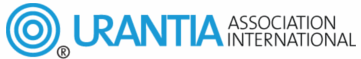 L’ASSOCIATION URANTIA INTERNATIONALE
Formulaire d’AdhésionIl y a deux sortes d’adhésion dans l’Association : Membre à part entière et Membre associé Sélectionnez le type d’adhésionLes Membres à part entière ont lu le Livre d’Urantia dans sa totalité et peuvent participer à toutes les activités de l’Association Urantia, incluant une fonction et un vote dans les activités de membres de l’Association Internationale ou Nationale.               Les Membres associés sont des lecteurs du Livre d’Urantia qui n’ont pas encore lu le livre dans sa totalité. Les Membres associés peuvent participer à toutes les activités de l’Association Urantia sauf prétendre à une fonction et à un vote dans les activités de membres de l’Association Internationale ou Nationales. Les Membres associés peuvent devenir Membres à part entière après avoir lu le Livre d’Urantia dans sa totalité.Politique d’AccordJ’ai lu la Charte & les Règlements et la Politique de Confidentialité de l’Associatio Urantia Internationale ainsi que la Déclaration de Fiducie créant la Fondation Urantia (http://urantia-association.org/about-uai/gouvernance-policiers). J’accepte de respecter les clauses de ces quatre documents. Je m’engage à soutenir les buts et les fins à la fois de l’Association Urantia Internationale et de la Fondation Urantia.Je comprends que l’Association Urantia Internationale est une organisation d’Associations Internationales et Nationales et je rejoindrai au niveau local ou national et deviendrai par le moyen de cette association,membre de l’organisation internationale.Autorisation d’être contacté Vous pouvez donner à l’Association Urantia l’autorisation de donner votre nom, votre numéro de téléphone et votre adresse mail à d’autres étudiants du Livre d’Urantia dans votre région. Vos informations personnelles ne seront pas diffusées à d’autres personnes sans votre consentement (http://urantia-associatio.org/privacy-policy).Le Nom de votre AssociationVotre Prénom et NomPaysVille, code postal, adresseTéléphone EmailMembre à part entière Membre associé Oui, j’accepteOui, je comprends Oui, j’autoriseNon, je refuseDemandeurNomSignatureDatePrésident NomSignatureDatePrésident des adhérents NomSignatureDate